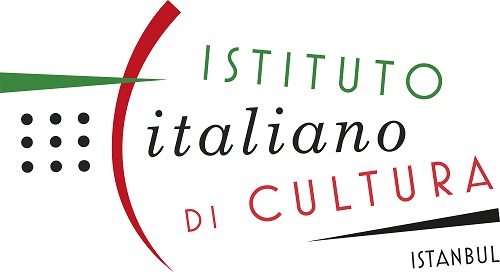 Basın Bülteni							 	          Kasım 2017 8. İtalyan Sinemasıyla Buluşma Etkinliği 24-30 Kasım 2017 tarihleri arasında İstanbul İtalyan Kültür Merkezi’nde!Değerli bir anlatı ve etkileyici bir yetenekle bezenmiş ve yaratıcı bir canlılığa sahip İtalyan sinemasının en yeni üretimleriyle buluşmaya hazır olun!İtalyan Kültür Merkezi ve İtalya’nın tarihi arşivi Istituto Luce Cinecittà işbirliğinde yapılan İtalyan Sinemasıyla Buluşma etkinliği 8. kez perdelerini kaldırıyor. Tümü uluslararası festivallerde büyük başarılar elde etmiş 2017 yapımı filmler, İstanbullu seyirciye günümüz İtalyan sinemasını güncel ve farklı yönleriyle keşfetmek için benzeri olmayan bir fırsat sunuyor.İtalyan sineması her ne kadar güçlü bir İtalyan olma özelliği taşısa da, hiçbir zaman ulusal bir sinema olmadı. Bir kimlikten ziyade bir tarz ve yaşam biçimini benimsedi. Şimdinin can damarlarına nüfuz etmeye devam ederek kendi kaosundan sıyrıldı, temsil ve yaşam biçimleri arasında mutlak bir yakınlık kurma becerisini gösterdi. Bu senenin seçkisi bize sanatsal kişiliğini iletme ihtiyacı hisseden İtalya’yı anlatan çeşitli temalar, türler ve stiller sunuyor. Aynı zamanda giderek artan küreselleşmiş bir toplumsal gerçekliğin çeşitliliğini ve önerilerini de barındırıyor. Programın geneline bir göz atacak olursak, İtalyan sinemasının bir ekol yapan ve modern sinema tarihini yaratmış olan benzersiz ve hatasız bir karaktere sahip olduğunu görürüz.8. İtalyan Sinemasıyla Buluşma filmleri:Festival açılışını, son yıllarda İtalya sınırlarının da dışında adından sıklıkla söz ettiren ödüllü yönetmen Silvio Soldini’nin ilk gösterimini bu yıl 74. Venedik Film Festivali’nde yaptığı Şeylerin Gizli Rengi / Il Colore Nascosto delle Cose filmiyle yapıyor.Şeylerin Gizli Rengi / Il Colore Nascosto delle Cose Teo’nun hikayesine odaklanıyor. Teo, kaçmakta olan bir adamdır. Geçmişinden, ailesinden, geceyi beraber geçirip sabahın ilk ışığında sıvışıp gittiği kadınların yataklarından, sorumluluklardan. İş gerçekten sevdiği tek şeydir. Bir reklam ajansında “yaratıcı” olarak çalışmaktadır ve dünyayla ilişkisini zorunlu bir şekilde tutan tabletlerve cep telefonlarından kopamamaktadır. Emma 16 yaşında gözlerini kaybetmiş ama hayatının karanlıkta kayıp gitmesine göz yumamamıştır. Hatta havada yakalayıp engeliyle mücadele etmiş ve her günün onun için bir mücadele olduğunun bilincine varmışdır. Osteopat uzmanı olup bağımsız ve kararlı bir şekilde beyaz bastonuyla şehrin sokaklarında dolaşır. Kısa süre önce kocasından ayrı yaşamaya başlar, parlak ve bakımlı olan Teo doğru zamanda gelmiş biri olarak gözükmekte ve iligi görmeyi haketmektedir. Teo tarafında ise her şey bir oyun ve iddia gibi başlamıştır. Şimdiye kadar karşılaştığı diğer kadınlardan farklı olarak kendi dünyasından çekinip korkmaktadır. Hafif bir nefes onları şaşkına çevirir ama bu mutluluk uzun sürmeyecekdir. Her biri kendi hayatına dönecek ama hiçbir şey eskisi gibi olmayacakdır.Valentina Pedici’nin yönettiği Gölgelerin Düştüğü Yer / Dove Cadono Le Ombre bir yaşlılar yurdunda bulunan Hans ve hemşiresinin hikayesini ele alıyor. Eski bir yaşlılar yurdunda bulunan Hans ve hemşiresi yetişkin vücudunda kapalı kalmış iki çocuk ruh gibidirler. Çocukluktan ölüme kadar tüm hayatı tüketircesine, zamanda ve mekânda kapalı kalarak eski bir yetiştirme yurdunun odaları ve bahçesi arasında hareket etmekler. Kibar eski bir hanımefendi olan Gertrud geçmişten ortaya çıkar; sanki her şey bir korku şeridinde geriye doğru sarılmış gibidir. Kötülük Gertrud’un gömleği, işkence bölgesinin batı kanadınındaki duvarlar gibi beyazdır. Bu nedenle enstitü mevcut çizgilerini kaybeder ve eski haline döner; Gertrud başkanlığındaki soylulaştırıcı bir projesinin tapınağı, ailelerinden koparılıp alınan Jenisch çocuklarının acımasız barınağı. Asla bitmeyen acıklı bir çocukluğun ve mekânın kölesi olan Anna, uzun süredir kendisinden haber alamadığı ve sürekli hiç durmaksızın kendisini aradığı kankası Franziska araştırmalarıyla gücünü toplar. 1700’lü yılların gerçek hikayelerinden esinlenen gerçek bir hikâye.Gianni Amelio’nun yönettiği Hassasiyet / La Tenerezza’ nın hikayesi Napoli’de geçiyor. Napoli'nin merkezinde güzel, eski bir binada yaşayan Lorenzo, bir zamanlar çok ünlü bir avukattır. Mesleki açıdan ters giden bazı işler ve tuhaf bir karakter yüzünden kendini kanun karşısında utanç verici bir durumda bulur. Aile ilişkilerinde bile Lorenzo, herhangi bir sebebi olmaksızın, çocuklarıyla olan ilişkilerinde çuvallamaya başlar. En küçüğü olan Saverio hiç umursamaz: müzik yapabileceği klübüne yatırım yapmaktadır, sadece paraya ihtiyacı vardır. Elena ise onu sevmekte ve bundan dolayı acı çekmektedir. Artık baba evlat konuşmamaktadır, karısının ölümüne ilişkin karanlık bir olay onları ayırmaktadır. Görünüşte anlamsız gibi gözüken bir olaya karışan Lorenzo ‘nun hayatı değişir. Karşı dairesine kuzeyden gelen iki küçük çocukları olan genç bir çift olan Fabio ve Michela taşınır.Vincenzo Marra’nın yönettiği Denge / L’equilibrio filminde Giuseppe Afrika'da bir misyoner olarak çalışmışi şimdi Roma'nın küçük bir kilisesinde piskoposdur. İnancının altında ezildiği için Başpiskoposundan Napoli’nin küçük bir köyünde bir başka kiliseye atanmasını ister. Giuseppe mahalle rahibi olarak çalışacaktır, yerini alacağı kişi ise muhteşem karizması ile herkes tarafından saygıyla dinlenen ve zehirli atıkların yasalara aykırı bir şekilde gömülmesine karşı çıkan Don Antonio’dur. Don Antonio da haklı şöhretinden dolayı Roma’ya atanmak üzeredir. Don Antonio gitmeden önce Giuseppe’ye mahalle hakkında sert gerçekleri anlatır. Yalnız kalınca elinden geldiğince mahalle halkının yardımına koşar, taa ki o yerin rahatsız edici gerçeğini keşfedinceye kadar. Giuseppe korkmasızın ruhsal yolunda gitmeye devam eder ancak bu büyük direnişi ve cesaretine rağmen, onu köşeye sıkıştıracak zor gerçeklerle karşı karşıya kalacakdır. Acı karşısında kendşnş savunma gücü ve insanlığı anlatan duygulandıran bir hikâye.Michele Vannucci imzalı En Büyük Düş / Il più Grande Sogno, mümkünse dürüst bir şekilde, kendisi ve ailesi adına önünde “doldurulması gereken bir geleceğin” farkına varan ve ani bir şekilde habersizce mahallenin %77 oyuyla seçilmiş bir başkan olan 39 yaşındaki Romalı suçlu Mirko’nun hikayesi. Mirko’nun hayatı kökten değişir. Mantıksızca kendisi ve ilçesi için bir başka varoluşun peşinden gider: artık torbacılığa, şiddete, vurdumduymazlığa son, şimdi karşılıklı yardım prensibi üzerine kurulu birleşik bir toplum yaratmak gerek. Yardım çadırlarını hareke geçirmek, kendisi gibi eski hükümlülülerie iş yaratma imkânı tanımak için bir sebze bahçesi kurmak. Bu onun düşü. Düş ama idaresi oldukça güç. Mutluluğa nasıl ulaşılacağını kendisinin bile bilmediği mahallesinin koruyucu ruhani lideri olmak isteyen eski bir haydutun hikayesi. Mevcut zamanı bile haketmeyen birine gelecek hediye edilebileceğine inanılan zaman zaman mantıksız, kristal bir bardak gibi kırılgan bir düş hikâyesi.Edoardo Winspeare, Ortak Hayat / La Vita in Comune filmiyle buluşmamıza konuk oluyor. Tanrının bile unuttuğu Güney İtalya'nın küçük bir köyü olan Disperata’nın melankolik belediye başkanı Filippo Pisanelli hiç de makamına uygun değildir. Genelde depresyonunu yok etmesine yarayan ve gözlerinin biraz ışıkla dolmasını sağlayan tutuklulara okuduğu okuma seansları ve şiirler tek tutkusudur. Kendi köylüsü küçük çaplı bir suçlu olan Pati’yeyle hapishanede tanışır. Pati ve kardeşi Angiolino’nun hayali ise Capo di Leuca çetesinin lideri olmaktır ama sanatla tanışmaları bir anda herşeyi değiştirir ve üç kişi arasındaki cesur kararlar almasına neden olacak olaylar gelişir: eski iki çete üyesi Evrenin güzelliğine ve şiire dair konuşmalar yaparken belediye başkanı belki çılgınca ama uğrunda savaşmaya değer fikirleri savunma cesaretini bulur. Akdeniz fokunun tekrar ortaya çıkması bir şeylerin değişeceğinin işareti olacak.*Bu yılki buluşmamızın tek belgeseli, Luca Bellino, Silvia Luz imzalı Krater / Cratere büyük merak uyandırıyor. Krater, sürekli gürültünün olduğu, belirsiz bir alan ve kazananların ülkesidir. Rosaio meydan eğlencelerinde düzenlenen, kazanan numaralara peluş hediyeler veren çingene bir seyyar satıcıdır. Geleceğe ve kaderine karşı verdiği savaş onüç senenin tembelliğini ve acılarını yaşamaktadır. Sharon ise bu rezil dünyada hayatta kalabilmek için şarkı söyleme yeteneğini ve güzelliğini kullanmaktadır. Ama başarı saplantı haline dönüşür ve yeteneği onun cezası olur. Krater tersine işleyen bir Disney masalıdır.İtalyan Kültür Merkezi 30 Kasım tarihine kadar, altı gün boyunca dünün ve bugünün İtalya’sını keşfederek küresel bir kitleye yönelik önemli temaları büyük ekarna taşıyacak. Tüm filmler özgün dilerinde, Türkçe altyazılı ve ücretsiz olarak sunulacak.Adres: İtalyan Kültür Merkezi, Sala Casa d’ItaliaEskişehir Mahallesi, Meşrutiyet Cad. No: 75,34430 Şişli/Beyoğlu/İstanbul(0212) 245 59 10http://www.iicistanbul.esteri.it/iic_istanbul/tr/